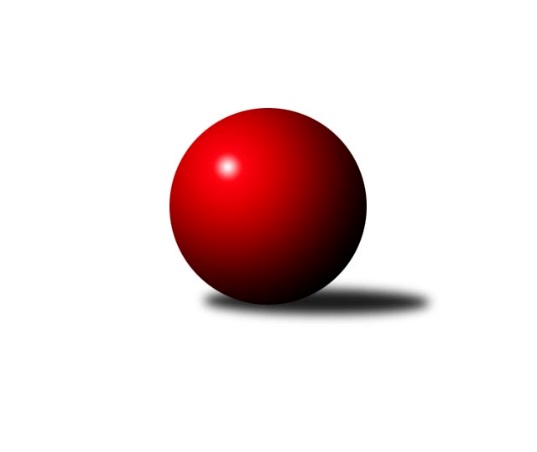 Č.7Ročník 2019/2020	10.6.2024 Krajská soutěž Vysočiny B 2019/2020Statistika 7. kolaTabulka družstev:		družstvo	záp	výh	rem	proh	skore	sety	průměr	body	plné	dorážka	chyby	1.	TJ Třebíč D	6	6	0	0	27.0 : 9.0 	(33.0 : 15.0)	1704	12	1179	525	27	2.	TJ Start Jihlava D	7	5	0	2	28.0 : 14.0 	(33.0 : 23.0)	1655	10	1166	490	33.6	3.	TJ Třebíč E	7	5	0	2	26.5 : 15.5 	(31.0 : 25.0)	1641	10	1150	491	30.4	4.	KK Jihlava C	6	4	0	2	22.0 : 14.0 	(29.0 : 19.0)	1669	8	1165	504	29.5	5.	KK Jihlava D	7	2	1	4	17.0 : 25.0 	(29.0 : 27.0)	1566	5	1121	445	42.4	6.	TJ Nové Město na Moravě C	7	2	1	4	15.0 : 27.0 	(19.0 : 37.0)	1536	5	1102	435	48	7.	TJ Start Jihlava C	7	2	0	5	14.0 : 28.0 	(21.0 : 35.0)	1596	4	1143	453	46.9	8.	TJ Spartak Velké Meziříčí	7	0	0	7	12.5 : 29.5 	(21.0 : 35.0)	1557	0	1103	453	36.6Tabulka doma:		družstvo	záp	výh	rem	proh	skore	sety	průměr	body	maximum	minimum	1.	TJ Třebíč D	4	4	0	0	16.0 : 8.0 	(21.0 : 11.0)	1720	8	1781	1657	2.	TJ Třebíč E	4	3	0	1	16.5 : 7.5 	(22.0 : 10.0)	1673	6	1721	1605	3.	KK Jihlava C	2	2	0	0	11.0 : 1.0 	(12.0 : 4.0)	1702	4	1760	1644	4.	TJ Start Jihlava D	3	2	0	1	12.0 : 6.0 	(13.0 : 11.0)	1640	4	1683	1600	5.	TJ Nové Město na Moravě C	4	1	1	2	8.0 : 16.0 	(10.0 : 22.0)	1543	3	1572	1528	6.	KK Jihlava D	3	1	0	2	8.0 : 10.0 	(13.0 : 11.0)	1574	2	1586	1565	7.	TJ Start Jihlava C	4	1	0	3	7.0 : 17.0 	(11.0 : 21.0)	1565	2	1620	1528	8.	TJ Spartak Velké Meziříčí	3	0	0	3	6.0 : 12.0 	(8.0 : 16.0)	1631	0	1733	1508Tabulka venku:		družstvo	záp	výh	rem	proh	skore	sety	průměr	body	maximum	minimum	1.	TJ Start Jihlava D	4	3	0	1	16.0 : 8.0 	(20.0 : 12.0)	1661	6	1692	1648	2.	TJ Třebíč D	2	2	0	0	11.0 : 1.0 	(12.0 : 4.0)	1696	4	1726	1666	3.	TJ Třebíč E	3	2	0	1	10.0 : 8.0 	(9.0 : 15.0)	1640	4	1670	1593	4.	KK Jihlava C	4	2	0	2	11.0 : 13.0 	(17.0 : 15.0)	1652	4	1762	1592	5.	KK Jihlava D	4	1	1	2	9.0 : 15.0 	(16.0 : 16.0)	1567	3	1620	1512	6.	TJ Start Jihlava C	3	1	0	2	7.0 : 11.0 	(10.0 : 14.0)	1609	2	1635	1579	7.	TJ Nové Město na Moravě C	3	1	0	2	7.0 : 11.0 	(9.0 : 15.0)	1534	2	1545	1523	8.	TJ Spartak Velké Meziříčí	4	0	0	4	6.5 : 17.5 	(13.0 : 19.0)	1542	0	1612	1507Tabulka podzimní části:		družstvo	záp	výh	rem	proh	skore	sety	průměr	body	doma	venku	1.	TJ Třebíč D	6	6	0	0	27.0 : 9.0 	(33.0 : 15.0)	1704	12 	4 	0 	0 	2 	0 	0	2.	TJ Start Jihlava D	7	5	0	2	28.0 : 14.0 	(33.0 : 23.0)	1655	10 	2 	0 	1 	3 	0 	1	3.	TJ Třebíč E	7	5	0	2	26.5 : 15.5 	(31.0 : 25.0)	1641	10 	3 	0 	1 	2 	0 	1	4.	KK Jihlava C	6	4	0	2	22.0 : 14.0 	(29.0 : 19.0)	1669	8 	2 	0 	0 	2 	0 	2	5.	KK Jihlava D	7	2	1	4	17.0 : 25.0 	(29.0 : 27.0)	1566	5 	1 	0 	2 	1 	1 	2	6.	TJ Nové Město na Moravě C	7	2	1	4	15.0 : 27.0 	(19.0 : 37.0)	1536	5 	1 	1 	2 	1 	0 	2	7.	TJ Start Jihlava C	7	2	0	5	14.0 : 28.0 	(21.0 : 35.0)	1596	4 	1 	0 	3 	1 	0 	2	8.	TJ Spartak Velké Meziříčí	7	0	0	7	12.5 : 29.5 	(21.0 : 35.0)	1557	0 	0 	0 	3 	0 	0 	4Tabulka jarní části:		družstvo	záp	výh	rem	proh	skore	sety	průměr	body	doma	venku	1.	TJ Start Jihlava D	0	0	0	0	0.0 : 0.0 	(0.0 : 0.0)	0	0 	0 	0 	0 	0 	0 	0 	2.	KK Jihlava D	0	0	0	0	0.0 : 0.0 	(0.0 : 0.0)	0	0 	0 	0 	0 	0 	0 	0 	3.	TJ Spartak Velké Meziříčí	0	0	0	0	0.0 : 0.0 	(0.0 : 0.0)	0	0 	0 	0 	0 	0 	0 	0 	4.	TJ Třebíč E	0	0	0	0	0.0 : 0.0 	(0.0 : 0.0)	0	0 	0 	0 	0 	0 	0 	0 	5.	TJ Třebíč D	0	0	0	0	0.0 : 0.0 	(0.0 : 0.0)	0	0 	0 	0 	0 	0 	0 	0 	6.	TJ Start Jihlava C	0	0	0	0	0.0 : 0.0 	(0.0 : 0.0)	0	0 	0 	0 	0 	0 	0 	0 	7.	TJ Nové Město na Moravě C	0	0	0	0	0.0 : 0.0 	(0.0 : 0.0)	0	0 	0 	0 	0 	0 	0 	0 	8.	KK Jihlava C	0	0	0	0	0.0 : 0.0 	(0.0 : 0.0)	0	0 	0 	0 	0 	0 	0 	0 Zisk bodů pro družstvo:		jméno hráče	družstvo	body	zápasy	v %	dílčí body	sety	v %	1.	Jiří Mikoláš 	TJ Třebíč D 	6	/	6	(100%)	12	/	12	(100%)	2.	Petr Dobeš st.	TJ Třebíč D 	6	/	6	(100%)	11	/	12	(92%)	3.	Svatopluk Birnbaum 	TJ Start Jihlava D 	6	/	7	(86%)	12	/	14	(86%)	4.	Jiří Chalupa 	TJ Start Jihlava D 	6	/	7	(86%)	10	/	14	(71%)	5.	Miroslav Ježek 	TJ Třebíč E 	4	/	6	(67%)	8	/	12	(67%)	6.	Zdeněk Toman 	TJ Třebíč E 	4	/	6	(67%)	7	/	12	(58%)	7.	Jaroslav Nedoma 	KK Jihlava C 	4	/	6	(67%)	7	/	12	(58%)	8.	Radana Krausová 	KK Jihlava D 	4	/	7	(57%)	8	/	14	(57%)	9.	Zdeněk Kováč 	TJ Spartak Velké Meziříčí  	3.5	/	4	(88%)	4	/	8	(50%)	10.	Petr Picmaus 	TJ Třebíč E 	3.5	/	6	(58%)	7	/	12	(58%)	11.	Matyáš Stránský 	KK Jihlava D 	3	/	4	(75%)	7	/	8	(88%)	12.	Luboš Strnad 	KK Jihlava C 	3	/	4	(75%)	6	/	8	(75%)	13.	Jiří Starý 	TJ Spartak Velké Meziříčí  	3	/	5	(60%)	6	/	10	(60%)	14.	Karel Slimáček 	KK Jihlava C 	3	/	5	(60%)	5	/	10	(50%)	15.	Karel Plíhal 	TJ Třebíč E 	3	/	5	(60%)	4	/	10	(40%)	16.	Miroslav Matějka 	TJ Start Jihlava D 	3	/	6	(50%)	6	/	12	(50%)	17.	Roman Svojanovský 	TJ Nové Město na Moravě C 	3	/	6	(50%)	6	/	12	(50%)	18.	Antonín Kestler 	TJ Start Jihlava C 	3	/	6	(50%)	6	/	12	(50%)	19.	Sebastián Zavřel 	TJ Start Jihlava C 	3	/	6	(50%)	4	/	12	(33%)	20.	Jan Mička 	TJ Spartak Velké Meziříčí  	2	/	2	(100%)	4	/	4	(100%)	21.	Tomáš Fürst 	KK Jihlava D 	2	/	2	(100%)	4	/	4	(100%)	22.	Marie Dobešová 	TJ Třebíč E 	2	/	2	(100%)	4	/	4	(100%)	23.	Vladimír Dvořák 	KK Jihlava C 	2	/	3	(67%)	5	/	6	(83%)	24.	Katka Moravcová 	TJ Nové Město na Moravě C 	2	/	4	(50%)	3	/	8	(38%)	25.	Bohumil Lavický 	TJ Spartak Velké Meziříčí  	2	/	4	(50%)	3	/	8	(38%)	26.	Pavel Přibyl 	TJ Start Jihlava C 	2	/	5	(40%)	6	/	10	(60%)	27.	Vladimír Dočekal 	TJ Start Jihlava D 	2	/	5	(40%)	4	/	10	(40%)	28.	Jiří Cháb st.	TJ Start Jihlava C 	2	/	5	(40%)	4	/	10	(40%)	29.	Martin Michal 	TJ Třebíč D 	2	/	6	(33%)	5	/	12	(42%)	30.	Libuše Kuběnová 	TJ Nové Město na Moravě C 	2	/	6	(33%)	4	/	12	(33%)	31.	Martin Čopák 	KK Jihlava C 	1	/	1	(100%)	2	/	2	(100%)	32.	Lucie Zavřelová 	KK Jihlava D 	1	/	2	(50%)	3	/	4	(75%)	33.	Jozef Lovíšek 	TJ Nové Město na Moravě C 	1	/	2	(50%)	2	/	4	(50%)	34.	Radek Horký 	TJ Nové Město na Moravě C 	1	/	2	(50%)	1	/	4	(25%)	35.	Jaroslav Mátl 	TJ Spartak Velké Meziříčí  	1	/	3	(33%)	2	/	6	(33%)	36.	František Korydek 	TJ Spartak Velké Meziříčí  	1	/	3	(33%)	1	/	6	(17%)	37.	Irena Partlová 	KK Jihlava D 	1	/	4	(25%)	2	/	8	(25%)	38.	Romana Čopáková 	KK Jihlava D 	1	/	4	(25%)	2	/	8	(25%)	39.	Pavel Tomek 	KK Jihlava C 	1	/	5	(20%)	4	/	10	(40%)	40.	Karel Uhlíř 	TJ Třebíč D 	1	/	6	(17%)	5	/	12	(42%)	41.	Jiří Pavlas 	TJ Třebíč E 	0	/	1	(0%)	1	/	2	(50%)	42.	Lucie Hlaváčová 	TJ Nové Město na Moravě C 	0	/	1	(0%)	0	/	2	(0%)	43.	Robert Birnbaum 	TJ Start Jihlava D 	0	/	1	(0%)	0	/	2	(0%)	44.	Klára Svobodová 	TJ Nové Město na Moravě C 	0	/	1	(0%)	0	/	2	(0%)	45.	Oldřich Šimek 	TJ Třebíč E 	0	/	1	(0%)	0	/	2	(0%)	46.	Adam Straka 	TJ Třebíč E 	0	/	1	(0%)	0	/	2	(0%)	47.	Miluše Svobodová 	TJ Nové Město na Moravě C 	0	/	3	(0%)	3	/	6	(50%)	48.	Bohuslav Souček 	KK Jihlava D 	0	/	3	(0%)	1	/	6	(17%)	49.	Rudolf Krejska 	TJ Spartak Velké Meziříčí  	0	/	3	(0%)	0	/	6	(0%)	50.	Petra Svobodová 	TJ Nové Město na Moravě C 	0	/	3	(0%)	0	/	6	(0%)	51.	František Lavický 	TJ Spartak Velké Meziříčí  	0	/	4	(0%)	1	/	8	(13%)	52.	Hana Dinnebierová 	TJ Start Jihlava C 	0	/	6	(0%)	1	/	12	(8%)Průměry na kuželnách:		kuželna	průměr	plné	dorážka	chyby	výkon na hráče	1.	TJ Třebíč, 1-4	1654	1159	495	31.5	(413.7)	2.	KK PSJ Jihlava, 1-4	1619	1152	467	38.8	(404.9)	3.	TJ Start Jihlava, 1-2	1604	1145	458	40.6	(401.1)	4.	TJ Nové Město n.M., 1-2	1566	1108	458	41.9	(391.7)Nejlepší výkony na kuželnách:TJ Třebíč, 1-4TJ Třebíč D	1781	6. kolo	Martin Čopák 	KK Jihlava C	491	3. koloKK Jihlava C	1762	3. kolo	Petr Dobeš st.	TJ Třebíč D	485	6. koloTJ Třebíč D	1734	4. kolo	Jiří Mikoláš 	TJ Třebíč D	484	6. koloTJ Spartak Velké Meziříčí 	1733	3. kolo	Petr Dobeš st.	TJ Třebíč D	470	4. koloTJ Třebíč E	1721	5. kolo	Jaroslav Nedoma 	KK Jihlava C	468	4. koloTJ Třebíč D	1709	3. kolo	Jiří Mikoláš 	TJ Třebíč D	466	2. koloTJ Třebíč E	1708	6. kolo	Jiří Mikoláš 	TJ Třebíč D	465	3. koloTJ Start Jihlava D	1692	6. kolo	Miroslav Ježek 	TJ Třebíč E	460	2. koloTJ Třebíč E	1670	3. kolo	Jiří Cháb st.	TJ Start Jihlava C	458	2. koloTJ Start Jihlava D	1669	1. kolo	Jiří Mikoláš 	TJ Třebíč D	456	4. koloKK PSJ Jihlava, 1-4KK Jihlava C	1760	5. kolo	Jiří Mikoláš 	TJ Třebíč D	478	7. koloKK Jihlava C	1693	7. kolo	Martin Čopák 	KK Jihlava C	475	7. koloTJ Třebíč D	1691	7. kolo	Vladimír Dvořák 	KK Jihlava C	455	1. koloTJ Start Jihlava D	1653	3. kolo	Jiří Cháb st.	TJ Start Jihlava C	447	7. koloKK Jihlava C	1644	1. kolo	Pavel Tomek 	KK Jihlava C	444	5. koloTJ Třebíč E	1593	1. kolo	Petr Picmaus 	TJ Třebíč E	443	1. koloKK Jihlava D	1586	7. kolo	Luboš Strnad 	KK Jihlava C	442	5. koloTJ Start Jihlava C	1579	7. kolo	Karel Slimáček 	KK Jihlava C	438	5. koloKK Jihlava D	1576	5. kolo	Jaroslav Nedoma 	KK Jihlava C	436	5. koloKK Jihlava D	1570	3. kolo	Svatopluk Birnbaum 	TJ Start Jihlava D	431	3. koloTJ Start Jihlava, 1-2TJ Třebíč D	1726	1. kolo	Jiří Mikoláš 	TJ Třebíč D	465	1. koloTJ Start Jihlava D	1683	5. kolo	Svatopluk Birnbaum 	TJ Start Jihlava D	464	2. koloTJ Třebíč E	1658	7. kolo	Jiří Chalupa 	TJ Start Jihlava D	449	7. koloTJ Start Jihlava D	1637	7. kolo	Zdeněk Toman 	TJ Třebíč E	448	7. koloKK Jihlava C	1620	6. kolo	Svatopluk Birnbaum 	TJ Start Jihlava D	443	5. koloTJ Start Jihlava C	1620	1. kolo	Petr Dobeš st.	TJ Třebíč D	442	1. koloTJ Start Jihlava C	1613	5. kolo	Jiří Cháb st.	TJ Start Jihlava C	439	1. koloTJ Start Jihlava D	1600	2. kolo	Svatopluk Birnbaum 	TJ Start Jihlava D	439	7. koloKK Jihlava C	1592	2. kolo	Marie Dobešová 	TJ Třebíč E	433	7. koloTJ Start Jihlava C	1575	4. kolo	Martin Michal 	TJ Třebíč D	432	1. koloTJ Nové Město n.M., 1-2TJ Třebíč D	1666	5. kolo	Petr Dobeš st.	TJ Třebíč D	459	5. koloTJ Start Jihlava D	1648	4. kolo	Jiří Mikoláš 	TJ Třebíč D	445	5. koloTJ Nové Město na Moravě C	1572	7. kolo	Vladimír Dočekal 	TJ Start Jihlava D	435	4. koloTJ Nové Město na Moravě C	1544	4. kolo	Jiří Chalupa 	TJ Start Jihlava D	429	4. koloTJ Spartak Velké Meziříčí 	1536	7. kolo	Katka Moravcová 	TJ Nové Město na Moravě C	424	4. koloTJ Nové Město na Moravě C	1529	2. kolo	Katka Moravcová 	TJ Nové Město na Moravě C	423	7. koloTJ Nové Město na Moravě C	1528	5. kolo	Jiří Starý 	TJ Spartak Velké Meziříčí 	419	7. koloKK Jihlava D	1512	2. kolo	Roman Svojanovský 	TJ Nové Město na Moravě C	412	2. kolo		. kolo	Matyáš Stránský 	KK Jihlava D	407	2. kolo		. kolo	Bohumil Lavický 	TJ Spartak Velké Meziříčí 	406	7. koloČetnost výsledků:	6.0 : 0.0	1x	5.5 : 0.5	1x	5.0 : 1.0	6x	4.0 : 2.0	6x	3.0 : 3.0	2x	2.0 : 4.0	5x	1.0 : 5.0	6x	0.0 : 6.0	1x